Sequência didática 2 – orientaçãoConteúdos:Orientando-se pelo Sol.Pontos cardeais e pontos colaterais.Rosa dos ventos.Construção de um instrumento de observação do movimento aparente do Sol.Objetivos:Entender como se orientar pelo Sol.Conhecer os pontos cardeais e os pontos colaterais.Construir um gnômon e entender as direções cardeais indicadas por ele.Objetos de conhecimento e habilidades da Base Nacional Comum Curricular:A sequência didática se desenvolve em torno de dois objetos de conhecimento dos componentes curriculares Ciências e Geografia. O objeto do conhecimento Pontos cardeais se articula às habilidades EF04CI09: Identificar os pontos cardeais, com base no registro de diferentes posições relativas do Sol e da sombra de uma vara (gnômon) e EF04CI10: Comparar e explicar as diferenças encontradas na indicação dos pontos cardeais resultante da observação das sombras de uma vara (gnômon) e por meio de uma bússola, do componente curricular Ciências. O objeto de conhecimento Sistema de orientação se articula à habilidade EF04GE09: Utilizar as direções cardeais na localização de componentes físicos e humanos nas paisagens rurais e urbanas, do componente curricular Geografia.Número de aulas:2 aulas.Aula 1Conteúdos específicos:Orientação a partir da observação do Sol. Pontos cardeais e pontos colaterais.Rosa dos ventos.Recursos didáticos:Páginas 82 a 85 do Livro do Estudante.Encaminhamento:Inicie a aula perguntando aos alunos se eles já observaram o “nascer” ou o “pôr” do Sol e peça que compartilhem a experiência com a turma. Ajude-os a perceber que o amanhecer, o entardecer e o anoitecer pertencem a um ciclo que ocorre todos os dias.Oriente os alunos a apontar a direção onde supõem que o Sol “nasce”. Em seguida, diga-lhes que o Sol “nasce” sempre na mesma direção do horizonte, a leste. Para ajudar na identificação das direções, indique o lado leste e peça aos alunos que apontem com a mão direita para esse lado. Por associação, eles deverão concluir que o Sol “se põe” no lado oposto, o oeste, indicado pela mão esquerda.Ressalte que, quando apontamos com a mão direita para o leste, o norte estará à nossa frente e o sul estará às nossas costas. A partir dessa prática, os alunos poderão resolver a atividade 9 da página 82 do Livro do Estudante, na qual eles precisam identificar as direções em uma imagem que mostra uma criança de braços abertos apontando com o braço direito para a direção onde “nasce” o Sol.Proponha aos alunos outras atividades que trabalhem a orientação pelo Sol, variando a posição desse astro. Peça a eles que realizem a atividade 10 da página 83 do Livro do Estudante, na qual o eixo norte-sul está invertido. Se possível, leve os alunos ao pátio da escola e desenhe no chão o esquema de orientação como o mostrado na atividade. Ajude-os a identificar as direções norte, sul, leste e oeste.No segundo momento da aula, explique que as direções norte, sul, leste e oeste recebem o nome de pontos cardeais e que sua representação é feita na rosa dos ventos. Desenhe no quadro de giz uma rosa dos ventos e indique os pontos cardeais. Em seguida, explique que entre os pontos cardeais situam-se os pontos colaterais. Comente que os nomes dos pontos colaterais são a junção de palavras: entre o norte e o leste, há o nordeste; entre o sul e o leste, há o sudeste; entre o oeste e o sul, há o sudoeste e, por fim, entre o norte e o oeste, há o noroeste. Complete com os pontos colaterais a rosa dos ventos desenhada no quadro de giz. Peça aos alunos que realizem as atividades 11 e 12 da página 83 do Livro do Estudante, que auxiliam a fixar os conceitos e a diferenciar os pontos cardeais dos colaterais, além de apresentar outra nomenclatura dos pontos cardeais (ocidental, oriental, meridional e setentrional).Comente que os pontos cardeais e os pontos colaterais além de ajudar na orientação, servem para localizar elementos de um local. Realize as atividades 14 e 15 das páginas 84 e 85 do Livro do Estudante. Na atividade 14, os alunos devem indicar qual direção Miguel deve seguir para chegar à biblioteca, ao cinema e ao shopping. A atividade 15 amplia o campo de visão dos alunos, incluindo a visão oblíqua de um bairro fictício para que eles consigam se orientar. Identifique com os alunos os elementos da imagem e peça que respondam coletivamente a atividade, sempre incentivando a diversidade de respostas.Atividade complementarLocalize com os alunos alguns elementos da paisagem do entorno da escola. Para isso, providencie uma imagem de satélite do entorno da escola e desenhe uma rosa dos ventos no meio dela. Em seguida, peça que localizem alguns elementos, como um supermercado, uma farmácia, um campo de futebol, entre outros.Em algumas situações utilize a escola como ponto de referência e pergunte: Partindo da escola, qual direção deve ser seguida para chegar ao supermercado? E à farmácia?    Aula 2Conteúdo específico:Construção de um instrumento de observação do movimento aparente do Sol.Recursos didáticos:Páginas 86 e 87 do Livro do Estudante.Placa de isopor.Varetas de madeira ou tubo plástico.Barbante.Caneta.Fita adesiva.Encaminhamento:Inicie a aula explicando aos alunos que a orientação pela rosa dos ventos é feita a partir do Sol e que a rosa dos ventos foi incorporada à bússola, um instrumento de orientação que serve para indicar as direções cardeais.Com esse exemplo, comente com eles que outro instrumento que identifica os pontos cardeais, por meio do movimento aparente do Sol é o gnômon. Assim como a bússola, o gnômon também pode ser feito artesanalmente.Leia para a turma a explicação do que é um gnômon na página 86 do Livro do Estudante. Realize as etapas da montagem do gnômon com os alunos. O ideal é que eles consigam construir o instrumento e comparem seu trabalho final com os dos colegas.Após a construção do instrumento, em um dia ensolarado, peça a eles que observem e marquem as diferentes posições do Sol que aparecem no gnômon e seu respectivo horário.Essa prática auxilia os alunos a relacionar o movimento aparente do Sol e a marcação do tempo, e também a compreender que a direção do Sol não serve somente à orientação, mas também à marcação de períodos do dia: amanhecer, entardecer e anoitecer.Acompanhamento das aprendizagensPara avaliar a aprendizagem dos alunos, antes da construção do gnômon peça a eles que levantem hipóteses de como esse instrumento funciona. Pergunte: Quais direções serão indicadas pelo gnômon? Qual ponto cardeal corresponde ao lado em que o Sol “nasce”? E ao lado em que o Sol “se põe”?Peça que os alunos registrem as hipóteses no caderno e, ao final da atividade, comparem as respostas.Mais sugestões para acompanhar o desenvolvimento dos alunos1. Relacione as colunas, identificando os pontos cardeais e os pontos colaterais.A. cardeal				(    ) norte					(    ) noroeste					(    ) sul					(    ) lesteB. colateral				(    ) nordeste					(    ) sudeste					(    ) oeste					(    ) sudoeste2. Observe a rosa dos ventos a seguir. Complete-a com os pontos cardeais e os pontos colaterais.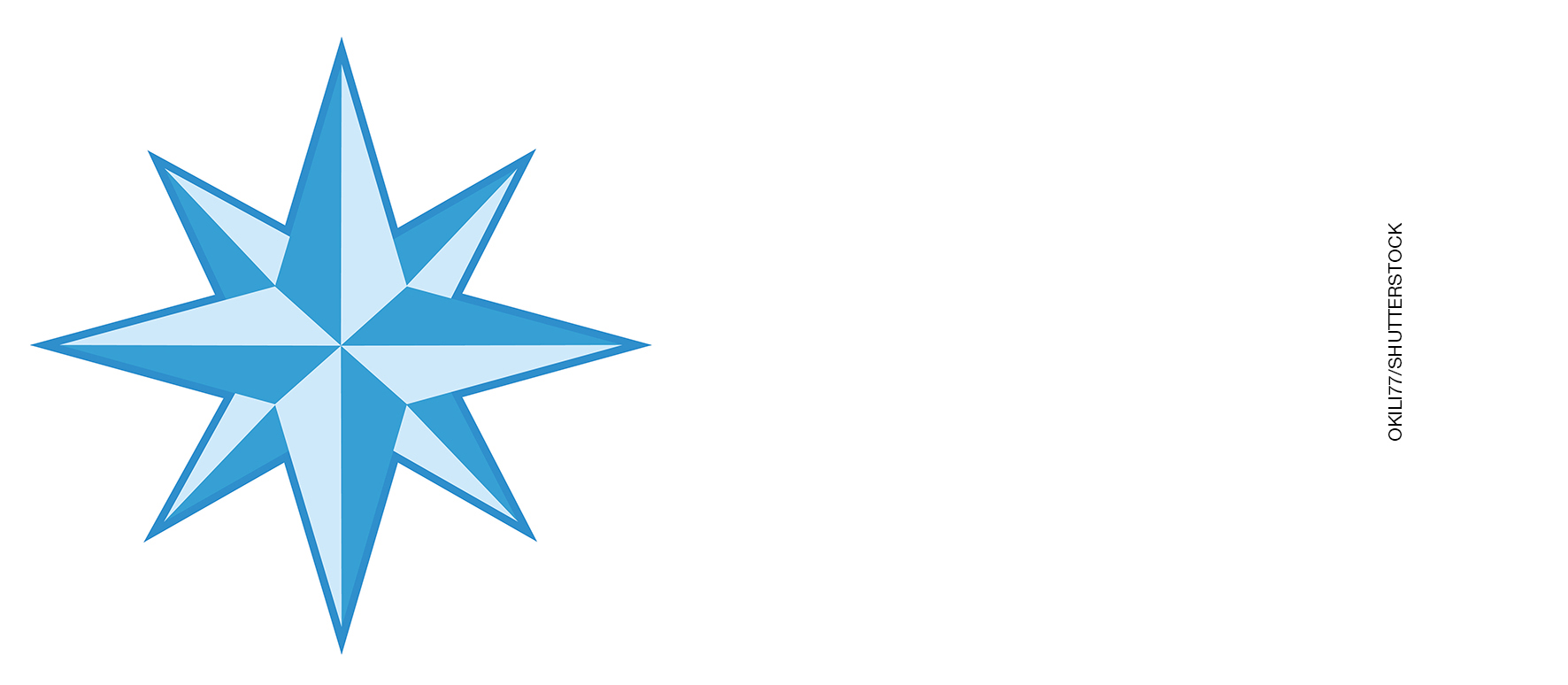 Respostas das atividades:1. Sequência das respostas: A, B, A, A, B, B, A, B.2. Verifique se os alunos posicionaram corretamente os pontos cardeais e colaterais na rosa dos ventos. Tente avaliar se eles conseguem diferenciar quais são os pontos cardeais e quais são os pontos colaterais.AutoavaliaçãoMarque a opção que melhor define o que você sente para responder a cada questão.SimMais ou menosNão1. Entendi que podemos nos orientar pelo Sol?2. Sei identificar as direções norte, sul, leste e oeste em relação ao “nascer” do Sol?3. Compreendi o que são pontos cardeais e pontos colaterais?4. Sei o que é a rosa dos ventos?5. Compreendi o que é um gnômon?